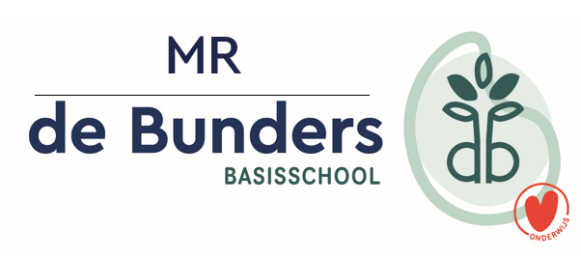 Agenda 20-09-2022Aanvang 19.00uAanwezig: Sjoerd, Helen, Peter, Anouska en KatalinOpening en vaststellen agendaIngebrachte punten vanuit de directie:Schoolgids: hierin ook toevoegingen vanuit Verdi. Dit document is goedgekeurd door de MR.Inzet NPO gelden: deze zijn ingezet zoals ook de begroting aangeeft.LeerlabWoordenschat Logo 3000 GymdocentEen stukje kunst/cultuur aansluiting bij de thema’s van Blink.Leesconsulent en bieb in de school. Er wordt nagedacht over uitbreiding van de boekencollectie voor anderstalige kinderen, zodat zij thuis boeken kunnen lezen in hun moedertaal.                     De NPO gelden zijn door de MR goedgekeurd.Werkverdelingsplan, goedgekeurd door Helen.Jaarplan (concept), ter informatie.Nieuwbouw: begin oktober gaan ze starten met de sloop. Dit zal ongeveer 2 maanden in beslag nemen. De buurt rondom de school wordt op de hoogte gesteld. Het opzetten van de samenwerking met Human Kind is nog in volle gang, maar er moeten nog een aantal dingen geregeld worden zoals o.a. de vergunningsaanvraag.Handreiking Corona: de aangeleverde versie is aangepast en de MR heeft instemming verleend.Vragen aan de directieIngekomen stukken: GeenARBO:Anke heeft contact gehad TREETOPSGMRZaken voor advies en instemming: deze zijn getekend en de formulieren worden gescand en doorgestuurd naar Joyce.Inzet NPO geldenSchoolgidsHandreiking CoronaSpeerpunten dit schooljaarMR reglement besproken.Er wordt genoteerd wie wanneer is toegetreden bij de MR. Na 3 jaar ben je herkiesbaar. Dit document zal op ieder verslag onderaan komen te staan.Er wordt een jaarverslag gemaakt aan het einde van het schooljaar. De voorzitter maakt dit verslag. De voorzitter stuurt het MR reglement nogmaals naar de andere MR leden en bereidt dit alvast voor, zodat dit besproken wordt op de eerstvolgende MR vergadering.De documenten worden op een openbare online Verdi omgeving opgeslagen door Joyce. Toestemmingsformulier MRJaarplanning MR maken. Wat komt er welke vergadering op de planning?20 september 202209 november 202214 december 20228 februari 2023 (Begroting bespreken)22 maart 2023 (Werkverdelingplan)10 mei 2023 (Begroting bespreken, jaarrooster)14 juni 202RondvraagSluitingVolgende MR vergadering: De vergadering van 09-11-2022 vervalt en deze wordt verzet naar 10-11-2022 om 19.00 uur.Wie is wanneer toegetreden tot de MRAnouska: 18 juni schooljaar 2019-2020Peter:       5 april schooljaar 2021-2022Helen: :    schooljaar 2022-2023Katalin:      schooljaar 2022-2023WatWieExtra infoJaarverslag MR schooljaar2021-2022 makenAnouska